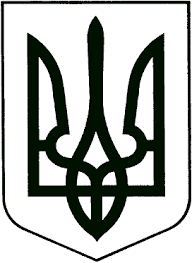 ВИКОНАВЧИЙ КОМІТЕТЗВЯГЕЛЬСЬКОЇ МІСЬКОЇ РАДИРІШЕННЯ09.02.2023   			                                          №651Про клопотання щодо представлення до державної нагороди Гамми Л.П.Керуючись статтею 39 Закону України „Про місцеве самоврядування в Україні“, Законом України „Про державні нагороди України“, Указом Президента України  „Про порядок  представлення до нагородження та вручення державних нагород України“, враховуючи клопотання начальника управління культури і туризму міської ради Олександра Широкопояса              від 24.01.2023 № 14, виконавчий комітет міської радиВИРІШИВ:1. Підтримати кандидатуру Гамми Людмили Петрівни, директора комунального закладу „Музей родини Косачів-Драгоманових“, та порушити клопотання перед Житомирською обласною державною адміністрацією про внесення подання до Президента України про присвоєння почесного звання України „Заслужений працівник культури України“ за вагомий особистий внесок у розвиток культури міської територіальної громади, самовіддану працю, високий професіоналізм, активну громадську позицію та участь у житті Звягельської міської територіальної громади.     2. Контроль за виконанням цього рішення покласти на заступника міського голови Борис Н.П.Міський голова							       Микола БОРОВЕЦЬ